The Structure of the Earth and Plate TectonicsThe Earth’s Crust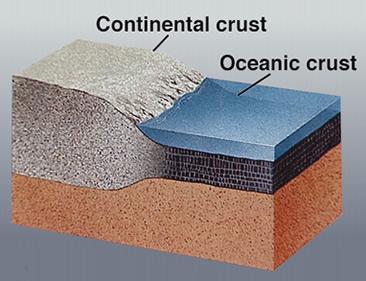 This is where we ________!The Earth’s crust is made of:Continental Crust  __________ (10-70km)
- buoyant (less ________ than oceanic crust) 
- mostly _________Oceanic Crust__________ (~7 km)
- _________ (sinks under continental crust)
-_________ What is  Plate Tectonics?If you look at a map of the world, you may notice that some of the continents could fit together like_________ of a ____________. The Earth’s crust is divided into _________major_______ which are moved in various directions.This plate ________ causes them to _______, pull ______, or ________ against each other.Each type of ____________ causes a characteristic set of Earth structures or “tectonic” features.The word, _______, refers to the deformation of the crust as a consequence of ____ interaction. What are tectonic plates made of?Plates are made of rigid ____________. The lithosphere is made up of the _______ and the upper part of the _________.What lies beneath the tectonic plates?Below the lithosphere (which makes up the tectonic plates) is the ______________. Plate Movement“Plates” of lithosphere are moved around by the underlying hot ________ convection cells 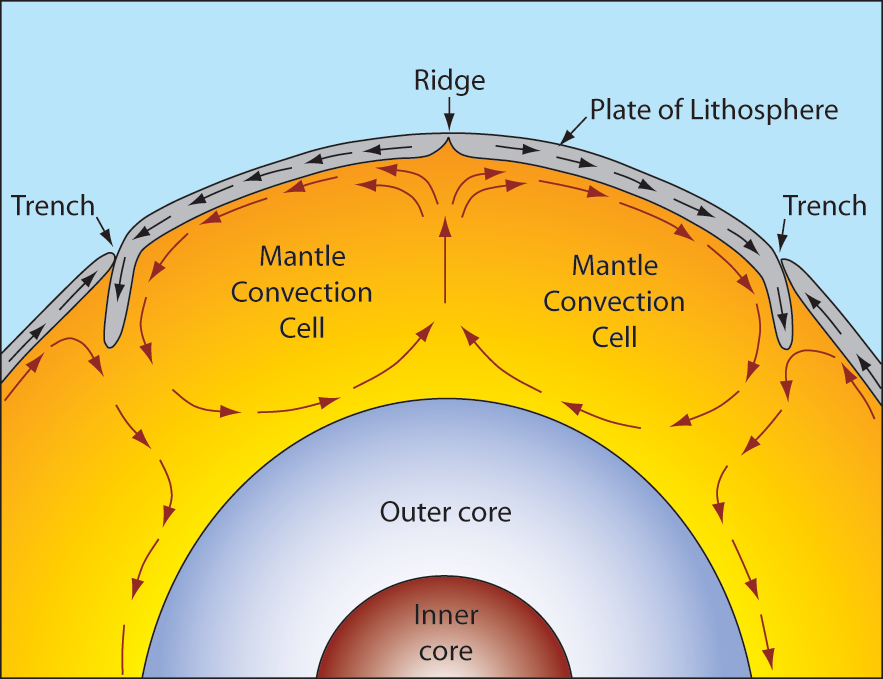 What happens at tectonic plate boundaries?________ types of plate boundaries Divergent                                    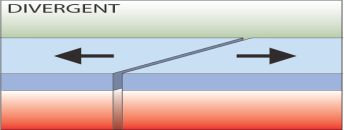 Convergent                  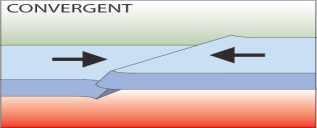 Transform                   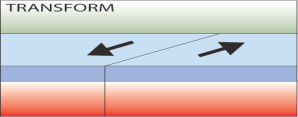 Divergent Boundaries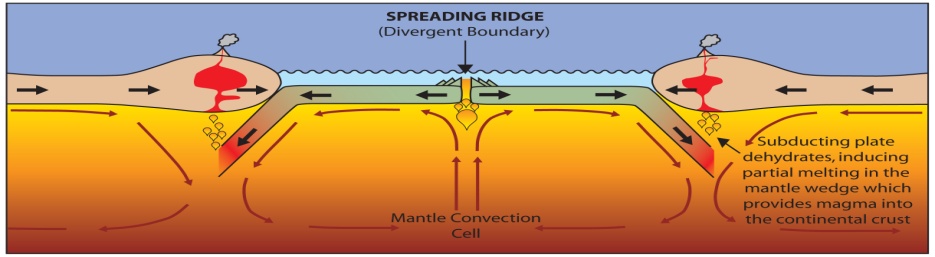 Spreading ________                                                                 As plates move apart new material is _________ to fill the gapConvergent BoundariesThere are _________ styles of convergent plate boundariesContinent-________ collisionContinent-_______ crust collisionOcean-______ collisionContinent-Continent CollisionForms ________, e.g. European Alps, Himalayas 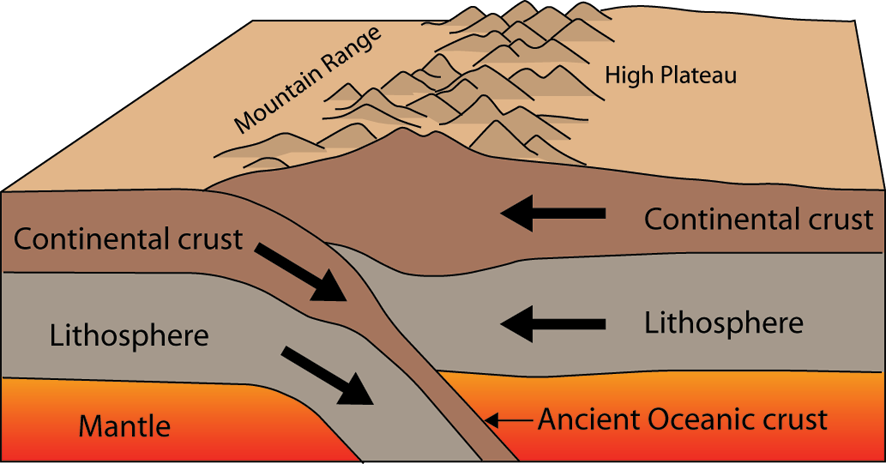 Continent-Oceanic Crust CollisionSubduction: At a __________ boundary where continental ________ pushes against _______ crust, the oceanic crust which is thinner and more _____ than the continental crust, _______ below the continental crust. 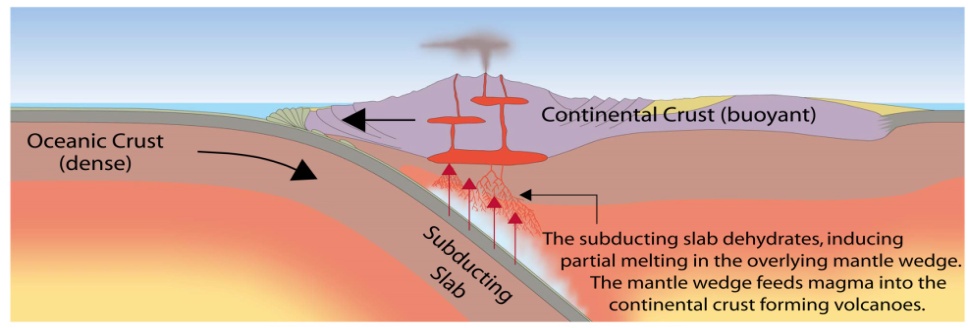 SubductionOceanic lithosphere subducts _________ the _________l lithosphereOceanic lithosphere _______ and dehydrates as it subsides The __________ rises forming volcanism or a volcanoE.g. The AndesOcean-Ocean Plate CollisionWhen two _________ plates collide, one runs over the other which causes it to ____ into the _________ forming a subduction ____________. The subducting plate is ________ downward to form a very deep depression in the ocean floor called a __________. The world’s__________ parts of the ocean are found along trenches. E.g. The Mariana Trench is 11 km deep!Transform BoundariesWhere plates _______ past each otherVolcanoes and Plate Tectonics…What’s the connection?Pacific Ring of FireVolcanism is mostly focused at ________ marginsVolcanoes are formed by:Subduction   - Rifting   - HotspotsThe tectonic plate ______ over a fixed _______ forming a chain of volcanoes.Earthquakes and Plate Tectonics…What’s the connection?As with volcanoes, earthquakes are not __________ distributed over the globeAt the boundaries between plates, _________ causes them to stick together. When built up ___________ causes them to break, __________ occur.Where do earthquakes form?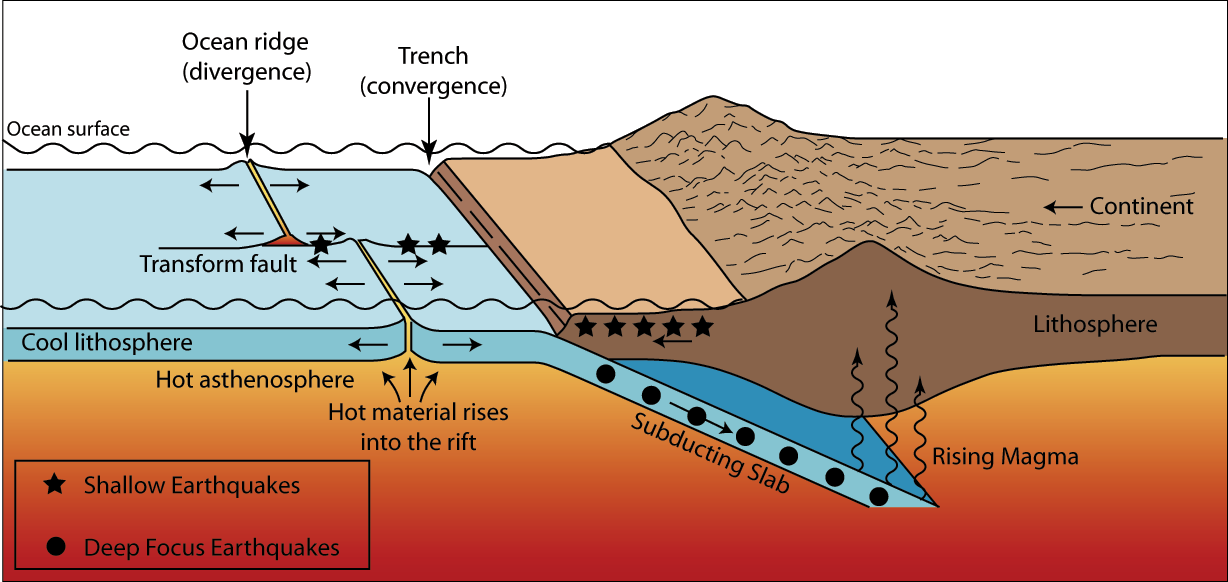 Plate Tectonics SummaryThe Earth is made up of ___ main layers (core, _______, crust)On the surface of the Earth are __________ plates that slowly _______ around the globePlates are made of ________ and upper _______ (lithosphere)There are_____2 types of platesThere are _______ types of plate boundariesVolcanoes and __________ are closely linked to the margins (edges)  of the ________ plates